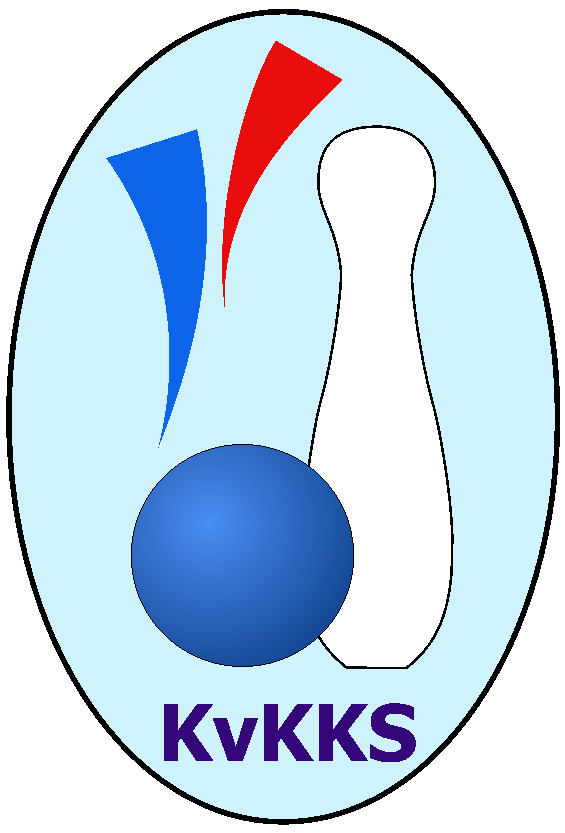 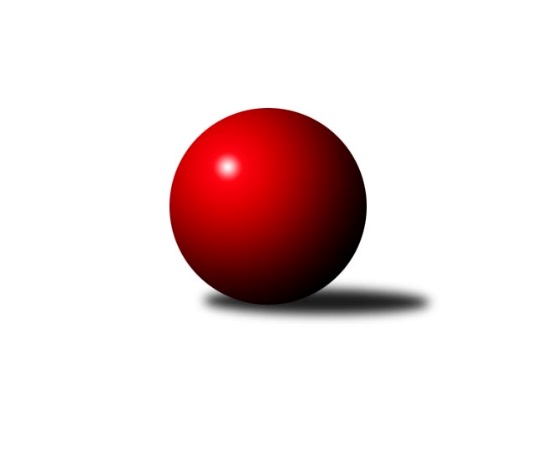 Č.10Ročník 2018/2019	24.11.2018Nejlepšího výkonu v tomto kole: 2617 dosáhlo družstvo: Sokol TepláKrajský přebor KV 2018/2019Výsledky 10. kolaSouhrnný přehled výsledků:SKK K.Vary B 	- TJ Jáchymov B	14:2	2540:2403		24.11.Kuželky Aš B	- TJ Šabina 	6:10	2566:2568		24.11.Sokol Teplá	- Slovan K.Vary B	12:4	2617:2590		24.11.TJ Lomnice C	- Slavia K.Vary	5:11	2283:2331		24.11.Loko Cheb C	- TJ Lomnice D	12:4	2558:2484		24.11.Tabulka družstev:	1.	Slovan K.Vary B	9	8	0	1	96 : 48 	 	 2521	16	2.	TJ Šabina	9	5	2	2	79 : 65 	 	 2463	12	3.	Loko Cheb C	9	6	0	3	79 : 65 	 	 2402	12	4.	Kuželky Aš B	9	5	1	3	83 : 61 	 	 2500	11	5.	SKK K.Vary B	9	5	1	3	81 : 63 	 	 2487	11	6.	Sokol Teplá	9	5	0	4	79 : 65 	 	 2457	10	7.	TJ Lomnice D	10	4	1	5	78 : 82 	 	 2451	9	8.	TJ Jáchymov B	9	3	0	6	62 : 82 	 	 2388	6	9.	Slavia K.Vary	9	2	1	6	65 : 79 	 	 2389	5	10.	TJ Lomnice C	9	1	2	6	50 : 94 	 	 2416	4	11.	Kuželky Aš C	9	1	2	6	48 : 96 	 	 2401	4Podrobné výsledky kola:	 SKK K.Vary B 	2540	14:2	2403	TJ Jáchymov B	Václav Zeman	 	 227 	 214 		441 	 2:0 	 389 	 	201 	 188		Vlastimil Čegan	Vítězslav Vodehnal	 	 244 	 194 		438 	 2:0 	 381 	 	196 	 185		Stanislav Pelc	Bronislava Hánělová	 	 198 	 219 		417 	 2:0 	 408 	 	215 	 193		Štefan Mrenica	Blanka Pešková	 	 207 	 209 		416 	 2:0 	 411 	 	224 	 187		Vladimír Lukeš	Martina Sobotková	 	 213 	 177 		390 	 0:2 	 441 	 	226 	 215		Vladimír Maxa	Václav Čechura	 	 215 	 223 		438 	 2:0 	 373 	 	187 	 186		Ladislav Martínekrozhodčí: Vítězslav Vodehnal Nejlepšího výkonu v tomto utkání: 441 kuželek dosáhli: Václav Zeman, Vladimír Maxa	 Kuželky Aš B	2566	6:10	2568	TJ Šabina 	Martina Pospíšilová	 	 243 	 191 		434 	 2:0 	 392 	 	205 	 187		Jaroslav Nový	Dagmar Jedličková	 	 200 	 197 		397 	 0:2 	 457 	 	226 	 231		František Seidl	Václav Veselý	 	 204 	 196 		400 	 0:2 	 408 	 	225 	 183		Jiří Beneš ml.	František Mazák nejml.	 	 235 	 163 		398 	 0:2 	 440 	 	212 	 228		Gerhard Brandl	Jaroslav Solín	 	 223 	 253 		476 	 2:0 	 439 	 	221 	 218		Eduard Seidl	Vladislav Urban	 	 230 	 231 		461 	 2:0 	 432 	 	211 	 221		Tomáš Seidlrozhodčí: Václav Mašek Nejlepší výkon utkání: 476 - Jaroslav Solín	 Sokol Teplá	2617	12:4	2590	Slovan K.Vary B	Rostislav Milota	 	 190 	 196 		386 	 0:2 	 427 	 	214 	 213		František Průša	Miroslava Poláčková	 	 234 	 213 		447 	 2:0 	 427 	 	227 	 200		Daniela Stašová	Miroslava Boková	 	 226 	 233 		459 	 2:0 	 430 	 	192 	 238		Tomáš Beck ml.	Jan Mandák	 	 212 	 203 		415 	 0:2 	 445 	 	229 	 216		Johannes Luster	Jiří Velek	 	 217 	 229 		446 	 2:0 	 435 	 	228 	 207		Miroslav Handšuh	Miroslav Pešťák	 	 239 	 225 		464 	 2:0 	 426 	 	224 	 202		Zdeňka Zmeškalovározhodčí: Jana Čížová Nejlepší výkon utkání: 464 - Miroslav Pešťák	 TJ Lomnice C	2283	5:11	2331	Slavia K.Vary	Radek Plechatý	 	 194 	 209 		403 	 0:2 	 405 	 	207 	 198		Ondřej Černohous	Pavel Přerost	 	 207 	 184 		391 	 2:0 	 376 	 	190 	 186		Štefan Cimbala	Hanuš Slavík	 	 189 	 181 		370 	 1:1 	 370 	 	187 	 183		Vladimír Černohous	Václav Basl	 	 188 	 181 		369 	 0:2 	 439 	 	225 	 214		Radek Cimbala	Soňa Šimáčková	 	 190 	 190 		380 	 2:0 	 340 	 	154 	 186		Zdeněk Chmel	Libuše Korbelová	 	 186 	 184 		370 	 0:2 	 401 	 	192 	 209		Martin Mojžíšrozhodčí: Hanuš Slavík Nejlepší výkon utkání: 439 - Radek Cimbala	 Loko Cheb C	2558	12:4	2484	TJ Lomnice D	Pavel Pokorný *1	 	 197 	 196 		393 	 0:2 	 441 	 	224 	 217		Jiří Flejšar	Miroslav Budil	 	 220 	 259 		479 	 2:0 	 413 	 	202 	 211		Petr Janda	Petr Málek	 	 192 	 217 		409 	 2:0 	 396 	 	199 	 197		Růžena Kovačíková	Jana Hamrová	 	 213 	 186 		399 	 0:2 	 423 	 	210 	 213		Monika Maněnová	Eva Nováčková	 	 200 	 229 		429 	 2:0 	 385 	 	202 	 183		Petr Lidmila	Bohumil Vyleťal	 	 232 	 217 		449 	 2:0 	 426 	 	217 	 209		Albert Kupčíkrozhodčí: František Capouch střídání: *1 od 51. hodu Adolf KlepáčekNejlepší výkon utkání: 479 - Miroslav BudilPořadí jednotlivců:	jméno hráče	družstvo	celkem	plné	dorážka	chyby	poměr kuž.	Maximum	1.	Ivan Žaloudík 	SKK K.Vary B 	457.50	303.8	153.8	3.5	2/3	(473)	2.	Miroslav Pešťák 	Sokol Teplá	442.40	302.8	139.6	5.1	5/6	(464)	3.	Jaroslav Solín 	Kuželky Aš B	442.20	302.2	140.0	5.7	5/5	(476)	4.	Bohumil Vyleťal 	Loko Cheb C	438.29	300.4	137.9	4.9	3/3	(449)	5.	Martina Pospíšilová 	Kuželky Aš B	433.73	301.6	132.1	7.3	5/5	(450)	6.	Radek Cimbala 	Slavia K.Vary	432.35	293.1	139.3	4.8	5/5	(469)	7.	Miroslav Handšuh 	Slovan K.Vary B	429.53	303.4	126.1	6.3	3/4	(446)	8.	František Průša 	Slovan K.Vary B	428.54	296.7	131.8	4.7	4/4	(463)	9.	Tomáš Seidl 	TJ Šabina 	427.47	298.1	129.4	4.9	5/5	(445)	10.	Johannes Luster 	Slovan K.Vary B	426.58	295.6	131.0	11.0	4/4	(445)	11.	Vítězslav Vodehnal 	SKK K.Vary B 	426.39	290.2	136.2	3.8	3/3	(460)	12.	Zdeněk Chvátal 	TJ Lomnice C	425.80	297.0	128.8	5.5	2/2	(458)	13.	Martin Mojžíš 	Slavia K.Vary	425.25	296.4	128.9	3.7	5/5	(466)	14.	Vladimír Maxa 	TJ Jáchymov B	423.42	289.9	133.5	6.7	4/4	(453)	15.	Miroslava Boková 	Sokol Teplá	422.39	290.0	132.4	6.5	6/6	(459)	16.	Petr Janda 	TJ Lomnice D	421.88	290.9	131.0	6.1	4/6	(445)	17.	Miroslava Poláčková 	Sokol Teplá	420.44	293.8	126.6	6.4	6/6	(447)	18.	Jiří Flejšar 	TJ Lomnice D	418.63	298.3	120.3	7.3	6/6	(459)	19.	Bronislava Hánělová 	SKK K.Vary B 	418.43	292.4	126.1	5.2	2/3	(433)	20.	Vladislav Urban 	Kuželky Aš B	418.37	297.7	120.7	7.3	5/5	(461)	21.	Jiří Velek 	Sokol Teplá	418.25	283.0	135.3	6.1	6/6	(455)	22.	Václav Mašek 	Kuželky Aš C	418.17	290.5	127.7	7.3	6/6	(444)	23.	Ludvík Maňák 	TJ Lomnice C	418.13	281.0	137.1	6.5	2/2	(436)	24.	Eduard Seidl 	TJ Šabina 	417.97	287.4	130.6	3.7	5/5	(454)	25.	Albert Kupčík 	TJ Lomnice D	417.50	287.8	129.8	6.1	4/6	(449)	26.	Daniela Stašová 	Slovan K.Vary B	415.67	294.5	121.1	6.2	4/4	(444)	27.	Václav Zeman 	SKK K.Vary B 	415.24	287.6	127.6	4.5	3/3	(459)	28.	Dagmar Jedličková 	Kuželky Aš B	415.20	288.3	126.9	5.5	5/5	(437)	29.	Václav Čechura 	SKK K.Vary B 	414.90	288.8	126.1	6.3	3/3	(471)	30.	Václav Veselý 	Kuželky Aš B	413.13	282.8	130.3	6.9	5/5	(438)	31.	Zdeňka Zmeškalová 	Slovan K.Vary B	411.69	288.1	123.6	6.1	4/4	(426)	32.	Tomáš Beck  ml.	Slovan K.Vary B	411.44	287.0	124.4	7.9	4/4	(445)	33.	Jaromír Černý 	TJ Šabina 	411.07	283.6	127.5	6.5	5/5	(423)	34.	Gerhard Brandl 	TJ Šabina 	410.70	292.0	118.7	6.7	5/5	(443)	35.	Luděk Kratochvíl 	Kuželky Aš C	409.92	286.2	123.8	7.0	6/6	(445)	36.	Petr Lidmila 	TJ Lomnice D	409.33	280.7	128.6	6.9	6/6	(437)	37.	František Seidl 	TJ Šabina 	408.53	286.0	122.5	6.7	5/5	(457)	38.	Jan Mandák 	Sokol Teplá	406.13	282.4	123.8	9.0	4/6	(418)	39.	Monika Maněnová 	TJ Lomnice D	404.65	284.7	120.0	6.0	5/6	(430)	40.	Jana Hamrová 	Loko Cheb C	401.86	286.2	115.7	10.1	3/3	(450)	41.	Eva Nováčková 	Loko Cheb C	401.81	286.6	115.2	10.1	3/3	(437)	42.	Stanislav Pelc 	TJ Jáchymov B	401.75	285.3	116.5	9.0	4/4	(439)	43.	Růžena Kovačíková 	TJ Lomnice D	401.61	287.4	114.2	9.1	6/6	(426)	44.	Soňa Šimáčková 	TJ Lomnice C	400.88	285.5	115.4	8.6	2/2	(417)	45.	Pavel Přerost 	TJ Lomnice C	399.21	287.0	112.2	9.5	2/2	(437)	46.	Václav Vieweg 	Kuželky Aš C	399.10	289.5	109.6	9.7	5/6	(422)	47.	Jitka Bečková 	TJ Lomnice C	398.60	286.0	112.6	8.3	2/2	(415)	48.	Martina Sobotková 	SKK K.Vary B 	398.44	294.4	104.1	12.0	3/3	(447)	49.	Lubomír Hromada 	TJ Lomnice D	398.30	284.4	113.9	9.4	5/6	(429)	50.	Ondřej Černohous 	Slavia K.Vary	397.90	277.4	120.6	7.3	5/5	(432)	51.	Václav Střeska 	Kuželky Aš C	397.83	282.8	115.0	10.2	6/6	(439)	52.	Jiří Šeda 	TJ Jáchymov B	397.53	292.0	105.5	10.9	3/4	(419)	53.	Ota Laudát 	Kuželky Aš C	395.00	276.2	118.8	7.7	6/6	(433)	54.	Vlastimil Čegan 	TJ Jáchymov B	395.00	277.2	117.9	9.4	4/4	(426)	55.	Pavel Schubert 	Loko Cheb C	394.00	298.5	95.5	12.5	2/3	(406)	56.	Jiří Gabriško 	SKK K.Vary B 	392.00	281.3	110.7	10.7	3/3	(409)	57.	Štefan Mrenica 	TJ Jáchymov B	389.33	272.8	116.6	8.6	3/4	(421)	58.	Tomáš Hervert 	TJ Lomnice C	388.80	284.7	104.1	12.2	2/2	(422)	59.	František Repčík 	Kuželky Aš C	388.00	275.5	112.5	10.2	6/6	(434)	60.	Vladimír Černohous 	Slavia K.Vary	386.70	273.3	113.4	8.1	5/5	(418)	61.	Jana Lukášková 	Sokol Teplá	385.25	283.3	102.0	12.9	4/6	(402)	62.	Petr Málek 	Loko Cheb C	384.53	274.3	110.2	10.6	3/3	(436)	63.	Ladislav Martínek 	TJ Jáchymov B	383.08	274.8	108.3	10.8	3/4	(395)	64.	Štefan Cimbala 	Slavia K.Vary	380.70	272.0	108.7	10.2	5/5	(412)	65.	Jitka Laudátová 	Kuželky Aš C	378.75	271.3	107.5	9.5	4/6	(391)	66.	Pavel Pokorný 	Loko Cheb C	373.50	275.5	98.0	11.0	3/3	(422)	67.	Rostislav Milota 	Sokol Teplá	357.38	259.4	98.0	14.8	4/6	(386)		Miroslav Budil 	Loko Cheb C	472.00	315.5	156.5	2.5	1/3	(479)		Petr Beseda 	Slovan K.Vary B	431.67	293.3	138.3	5.3	1/4	(475)		Marcel Toužimský 	Slovan K.Vary B	428.00	297.0	131.0	7.0	2/4	(449)		Jaromír Valenta 	Sokol Teplá	422.00	293.5	128.5	6.0	2/6	(433)		Pavel Kučera 	TJ Šabina 	421.33	296.2	125.2	4.8	3/5	(462)		Michaela Čejková 	Slovan K.Vary B	419.00	289.0	130.0	7.0	1/4	(419)		Blanka Pešková 	SKK K.Vary B 	411.50	300.5	111.0	8.0	1/3	(416)		Vladimír Lukeš 	TJ Jáchymov B	410.50	285.4	125.1	5.5	2/4	(444)		Josef Zvěřina 	TJ Lomnice D	404.00	280.0	124.0	4.0	1/6	(404)		Radek Plechatý 	TJ Lomnice C	403.00	285.0	118.0	11.0	1/2	(403)		Radek Cholopov 	TJ Lomnice C	402.00	278.5	123.5	6.5	1/2	(402)		Adolf Klepáček 	Loko Cheb C	397.00	290.0	107.0	9.0	1/3	(397)		Libuše Korbelová 	TJ Lomnice C	396.33	284.7	111.7	10.3	1/2	(428)		Vladimír Míšanek 	Kuželky Aš B	396.00	283.0	113.0	13.0	3/5	(406)		Jiří Beneš  ml.	TJ Šabina 	395.50	276.5	119.0	9.5	3/5	(413)		Libor Kupka 	SKK K.Vary B 	394.00	281.0	113.0	10.0	1/3	(394)		Jaroslav Nový 	TJ Šabina 	392.00	281.0	111.0	12.0	1/5	(392)		Lucie Maněnová 	TJ Lomnice D	392.00	300.0	92.0	16.0	1/6	(392)		Zdeněk Pavlík 	Slavia K.Vary	390.00	269.0	121.0	10.0	1/5	(390)		Zdeněk Chmel 	Slavia K.Vary	389.94	285.1	104.8	9.1	3/5	(412)		Jan Adam 	Loko Cheb C	386.00	315.0	71.0	17.0	1/3	(386)		Andrea Ječmenová 	TJ Lomnice C	383.50	273.5	110.0	12.0	1/2	(418)		Václav Buďka 	Kuželky Aš C	383.00	286.0	97.0	14.0	1/6	(383)		Daniel Hussar 	Loko Cheb C	381.00	266.0	115.0	4.0	1/3	(381)		Ivan Rambousek 	Loko Cheb C	374.00	288.0	86.0	12.0	1/3	(374)		Martin Bezouška 	TJ Jáchymov B	373.50	269.0	104.5	11.5	2/4	(374)		Hanuš Slavík 	TJ Lomnice C	370.00	274.0	96.0	12.0	1/2	(370)		Jaroslav Bendák 	TJ Lomnice C	369.50	272.5	97.0	14.0	1/2	(372)		František Mazák  nejml.	Kuželky Aš B	369.33	265.4	103.9	13.3	3/5	(402)		Václav Basl 	TJ Lomnice C	369.00	265.0	104.0	12.0	1/2	(369)		František Živný 	TJ Jáchymov B	364.00	287.0	77.0	22.0	1/4	(364)		Václav Strnad 	Loko Cheb C	360.00	264.0	96.0	14.0	1/3	(360)		Štěpán Pilnáček 	Slavia K.Vary	343.00	251.3	91.7	17.0	3/5	(362)		Silva Čedíková 	TJ Lomnice C	342.00	263.0	79.0	15.0	1/2	(342)		Patricia Bláhová 	TJ Šabina 	341.50	259.5	82.0	18.0	2/5	(343)Sportovně technické informace:Starty náhradníků:registrační číslo	jméno a příjmení 	datum startu 	družstvo	číslo startu18357	Václav Basl	24.11.2018	TJ Lomnice C	6x13151	Hanuš Slavík	24.11.2018	TJ Lomnice C	1x25568	Radek Plechatý	24.11.2018	TJ Lomnice C	1x19414	Adolf Klepáček	24.11.2018	Loko Cheb C	2x24389	Libuše Korbelová	24.11.2018	TJ Lomnice C	3x15199	Blanka Pešková	24.11.2018	SKK K.Vary B 	3x
Hráči dopsaní na soupisku:registrační číslo	jméno a příjmení 	datum startu 	družstvo	2014	Jaroslav Nový	24.11.2018	TJ Šabina 	Program dalšího kola:11. kolo1.12.2018	so	9:00	Sokol Teplá - TJ Jáchymov B	1.12.2018	so	9:00	TJ Šabina  - TJ Lomnice C	1.12.2018	so	11:00	Slovan K.Vary B - Loko Cheb C	1.12.2018	so	11:30	Kuželky Aš C - Kuželky Aš B				TJ Lomnice D - -- volný los --	2.12.2018	ne	11:00	Slavia K.Vary - SKK K.Vary B 	Nejlepší šestka kola - absolutněNejlepší šestka kola - absolutněNejlepší šestka kola - absolutněNejlepší šestka kola - absolutněNejlepší šestka kola - dle průměru kuželenNejlepší šestka kola - dle průměru kuželenNejlepší šestka kola - dle průměru kuželenNejlepší šestka kola - dle průměru kuželenNejlepší šestka kola - dle průměru kuželenPočetJménoNázev týmuVýkonPočetJménoNázev týmuPrůměr (%)Výkon4xMiroslav BudilLoko Cheb C4794xMiroslav BudilLoko Cheb C115.254795xJaroslav SolínKuželky Aš B4765xJaroslav SolínKuželky Aš B114.184763xMiroslav PešťákSokol Teplá4641xVladislav UrbanKuželky Aš B110.584611xVladislav UrbanKuželky Aš B4614xMiroslav PešťákSokol Teplá110.434643xMiroslava BokováSokol Teplá4591xFrantišek SeidlTJ Šabina109.624571xFrantišek SeidlTJ Šabina4571xMiroslava BokováSokol Teplá109.24459